TELEVISIONS – CHAÎNE D'INFORMATIONTEMPS D'INTERVENTION DANS LES AUTRES ÉMISSIONS DE PROGRAMMES DU 01-06-2023 AU 30-06-2023 Les partis politiques et divers sont présentés par ordre alphabétique. Seuls les partis politiques et divers ayant bénéficié de temps de parole figurent dans ce tableau.
*Ces données mensuelles sont fournies à titre informatif. L'appréciation du respect du pluralisme, qui s'effectue chaîne par chaîne, est réalisée à l'issue de chaque trimestre civil.BFMTV CNews LCI franceinfo: 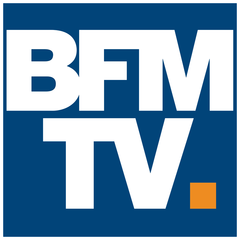 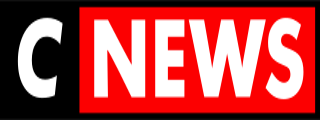 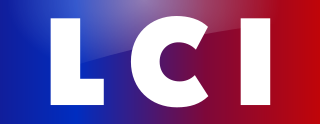 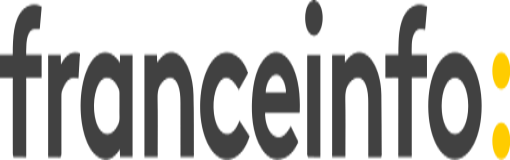 PRESIDENT DE LA REPUBLIQUE---00:00:45dont Président de la République - propos qui relèvent du débat politique national---00:00:45GOUVERNEMENT----TOTAL EXÉCUTIF---00:00:45PART DE L'EXÉCUTIF*---1,49%Horizons- - - 00:18:57 Renaissance- - - 00:30:46 TOTAL PARTIS POLITIQUES ET DIVERS---00:49:43PART DES PARTIS POLITIQUES ET DIVERS*---98,51%